Муниципальное бюджетное общеобразовательное учреждениеАрбатская средняя общеобразовательная школаРеспублика Хакасия,  Таштыпский район,с. АрбатыКейс "Селекция: основные методы и достижения" Биология-10кл. Для изучения темы урока в дистанционном формате для учащихся 10-х классов (Учебник: Сивоглазов В.И. Общая биология. Базовый уровень : учеб. для 10-11 кл. общеобразовательных учреждений / В.И.Сивоглазов, И.Б.Агафонов, Е.Т.Захарова; под ред. акад. РАЕН, проф. В.Б.Захарова. – М, : Дрофа, 2015. – 368с. : ил.) Предполагает изучение темы урока учениками самостоятельноАвтор материала: Медведева Татьяна Александровна,учитель биологиивысшей квалификационной категории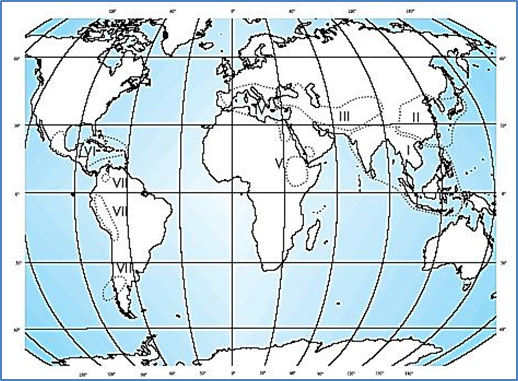 Арбаты – 2020г.Дата__________ 					Фамилия, имя ______________________________Б-10 кл. 			Тема «Селекция: основные методы и достижения»Цель: познакомиться с задачами и методами селекции, уточнить понятия «порода», «сорт». Записать тему урока  в тетради.2. "Селекция: основные методы и достижения" - п. 3.18 - прочитать* Можно просмотреть видеоурок https://resh.edu.ru/subject/lesson/3861/start/106012/ * Выполнить Тренировочные задания https://resh.edu.ru/subject/lesson/3861/train/106018/ 3. Выполните задания в тетради:3.1. Наука селекция и её задачи.3.1.1. Записать определение понятия:Селекция – наука о создании новых и улучшении существующих сортов растений, пород животных и штаммов микроорганизмов. 3.1.2. Задачи и значение селекции - составить схему (кластер)3.2. Центры происхождения культурных растений. Открытие Н.И.Вавиловым древних очагов земледельческих цивилизаций.3.2.1. Используя рис. 88 (с. 178), материалы к уроку, обвести и подписать контуры основных географических центров происхождения культурных растений: Южноазиатский тропический, Восточноазиатский, Андийский (Южноамериканский), Абиссинский (Эфиопский), Юго-Западноазиатский, Центральноамериканский, Средиземноморский.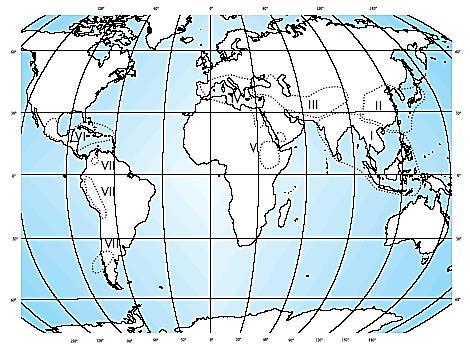 I — __Южноазиатский тропический ___II — _Восточноазиатский _____________III __Юго-Западноазиатский ___________IV — _Средиземноморский _____________V — __Абиссинский (Эфиопский)________VI — __Центральноамериканский_______VII — __Южноамериканский (Андийский)3.3. Сорт и порода.Выполнить задания в тетради:3.3.1. Запишите  определения понятий:Сорт – искусственно созданная человеком совокупность особей одного вида растений ____________Порода – искусственно созданная человеком совокупность особей одного вида животных _________Штамм – искусственно  созданная человеком совокупность особей одного вида микроорганизмов __3.4. Основные методы селекции3.4.1. Заполните таблицу "Основные методы селекции" - смотри материалы к уроку*3.4.2. Познавательная задача.В настоящее время выведены многие гетерозиготные гибриды огурцов, обладающие высокой урожайностью. Садовод-любитель посеял семена таких огурцов и собрал хороший урожай. Если садовод-любитель соберёт семена этого урожая и использует их для посева на следующий год, будет ли урожай таким же хорошим? Почему? - Своё мнение запишите в тетради.Пояснение:1) Гетерозис - это явление повышения урожайности, которое проявляется только у гибридов первого поколения. Он развивается при скрещивании чистых линий, из-за того, что большое число генов переходят в гетерозиготное состояние. Поэтому огородник получил богатый урожай у гетрозисных растений.2) При их скрещивании, в следующих поколениях гетерозиготность растений уменьшается, многие гены переходят в гомозиготное состояние (проявляются рецессивные мутации) и эффект исчезает, и урожай становится меньше при тех же условиях культивирования.Источник: ЕГЭ- 2017 Раздел кодификатора ФИПИ: 3.8 Методы селекции и их генетические основы https://bio-ege.sdamgia.ru/problem?id=22074Не забудь отправить фото выполненной работы в личное сообщение учителю.Есть вопросы? - задавайте в сообщениях, комментариях. Урок можно выполнить в группе в Контакте https://vk.com/topic-194159782_40852413  или на сайте  https://umnium.ru  Источники и литература:Агафонова  И.Б. Биология. Общая биология. Базовый уровень. 10-11 кл. В 2 ч. Ч 16 рабочая тетрадь к учебнику В.И.Сивоглазова, И.Б.Агафоновой, Е.Е.Захаровой «Общая биология» (базовый уровень) 10-11классы»/М. Дрофа, 2013 – 191, :ил.Биология. 10 класс: поурочные планы по учебнику В.И.Сивоглазова, И.Б.Агафоновой, Е.Е.Захаровой «Общая биология» (базовый уровень) / авт.-сост. Т.В.Зарудняя. – Волгоград: Учитель, 2008. – 169с.Сивоглазов В.И. Общая биология. Базовый уровень : учеб. для 10-11 кл. общеобразовательных учреждений / В.И.Сивоглазов, И.Б.Агафонов, Е.Т.Захарова; под ред. акад. РАЕН, проф. В.Б.Захарова. – М, : Дрофа, 2015. – 368с. : ил.https://resh.edu.ru/subject/lesson/3861/start/106012/  видеоурок «Селекция: основные методы и достижения»https://resh.edu.ru/subject/lesson/3861/train/106018/ - Тренировочные заданияhttps://bio-ege.sdamgia.ru/problem?id=22074 – пояснение к познавательной задачеДата__________ 					Фамилия, имя ______________________________Б-10 кл. 			Тема «Селекция: основные методы и достижения»Цель: познакомиться с задачами и методами селекции, уточнить понятия «порода», «сорт». Записать тему урока  в тетради.2. "Селекция: основные методы и достижения" - п. 3.18 - прочитать* Можно просмотреть видеоурок https://resh.edu.ru/subject/lesson/3861/start/106012/ * Выполнить Тренировочные задания https://resh.edu.ru/subject/lesson/3861/train/106018/ 3. Выполните задания в тетради:3.1. Наука селекция и её задачи.3.1.1. Записать определение понятия:Селекция __________________________________________________________________________________3.1.2. Значение селекции - составить схему (кластер)3.2. Центры происхождения культурных растений. Открытие Н.И.Вавиловым древних очагов земледельческих цивилизаций.3.2.1. Используя рис. 88 (с. 178), материалы к уроку, обвести и подписать контуры основных географических центров происхождения культурных растений: Южноазиатский тропический, Восточноазиатский, Андийский (Южноамериканский), Абиссинский (Эфиопский), Юго-Западноазиатский, Центральноамериканский, Средиземноморский.I — ____________________________________________II — ___________________________________________III _____________________________________________IV — ___________________________________________V — ____________________________________________VI — ___________________________________________VII — __________________________________________3.3. Сорт и порода.Выполнить задания в тетради:3.3.1. Запишите  определения понятий:Сорт ________________________________________________________________________________Порода ______________________________________________________________________________Штамм ______________________________________________________________________________3.4. Основные методы селекции3.4.1. Заполните таблицу "Основные методы селекции" - смотри материалы к уроку*3.4.2. Познавательная задача.В настоящее время выведены многие гетерозиготные гибриды огурцов, обладающие высокой урожайностью. Садовод-любитель посеял семена таких огурцов и собрал хороший урожай. Если садовод-любитель соберёт семена этого урожая и использует их для посева на следующий год, будет ли урожай таким же хорошим? Почему? - Своё мнение запишите в тетради.Не забудь отправить фото выполненной работы в личное сообщение учителю.Есть вопросы? - задавайте в сообщениях, комментариях. Урок можно выполнить в группе в Контакте https://vk.com/topic-194159782_40852413  или на сайте  https://umnium.ru  Название методаХарактеристика методаОтбор - массовыйРастения: по внешним фенотипическим признакам – применяется в отношении перекрёстноопыляющихся  растений. Животные: не применяется - индивидуальныйРастения: применяется  в отношении самоопыляющихся  растений, выделяются чистые линии – потомство одной самоопыляющейся особи.Животные: применяется жёсткий индивидуальный отбор по хозяйственно ценным признакам, выносливости, экстерьеруГибридизация- неродственная (аутбридинг)Растения: внутривидовое, межродовое скрещивание, ведущее к гетерозису, для получения гетерозиготных популяций с высокой продуктивностью. Животные: скрещивание отдалённых пород для получения гетерозиготных популяций и эффекта гетерозиса. потомство может быть бесплодным- близкородственная (инбридинг)Растения: самоопыление у перекрёстноопыляющихся растений путём искусственного создания чистых линий.Животные: скрещивание между близкими родственниками для получения гомозиготных чистых линий с желательными признакамиЭкспериментальное получение полипллоидовРастения: применяется для получения более продуктивных и урожайных форм полиплоидов. Животные: не применяетсяЭкспериментальный мутагенезПрименяется для получения исходного материала в селекции высших растений и микроорганизмовГенная инженерияСоздание новых комбинаций генов в молекуле ДНК. Имеет большие перспективы в микробиологии для получения лекарственных препаратовНазвание методаХарактеристика метода